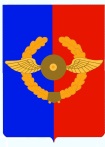 Российская ФедерацияИркутская областьУсольское районное муниципальное образованиеА Д М И Н И С Т Р А Ц И ЯГородского поселенияСреднинского муниципального образованияП О С Т А Н О В Л Е Н И Е От 04.03.2019г.                                          п. Средний                              № 26             «Об утверждении порядка формирования и ведения реестра муниципальных услуг»        С целью приведения нормативных правовых актов в соответствие с действующим законодательством, руководствуясь Федеральным законом от 27.07.2010г. № 210-ФЗ «Об организации предоставления государственных и муниципальных услуг» (в редакции от 19.07.2018г. № 204-ФЗ), Постановлением Правительства РФ от 16.05.2011г. № 373 «О разработке и утверждении административных регламентов осуществления государственного контроля и административных регламентов предоставления государственных услуг» (в редакции от 27.08.2018г. № 996, от 03.11.2018г. № 1307), Постановлением Правительства Иркутской области от 01.08.2011г. № 220-пп «О разработке и утверждении административных регламентов исполнения государственных функций и административных регламентов предоставления государственных услуг исполнительными органами государственной власти Иркутской области» (в редакции от 29.03.2018г. № 232-пп), Федеральным Законом №131-ФЗ от 06.10.2003 г.  «Об общих принципах организации местного самоуправления в Российской Федерации», руководствуясь ст. ст. 23, 47 Устава Среднинского муниципального образования, администрация городского поселения Среднинского муниципального образования: П О С Т А Н О В Л Я Е Т:Утвердить постановление администрации городского поселения Среднинского муниципального образования «Об утверждении порядка формирования и ведения реестра муниципальных услуг»  в новой редакции.Утвердить Состав сведений о муниципальных услугах, предоставляемых администрацией городского поселения Среднинского муниципального образования в новой редакции (Приложение № 1).Утвердить Реестр муниципальных услуг городского поселения Среднинского муниципального образования в новой редакции (Приложение № 2). Постановление главы администрации городского поселения Среднинского муниципального образования от 24.05.2018 года № 48  «Об утверждении порядка формирования и ведения реестра муниципальных услуг» (с внесенными изменениями от 19.07.2018г.  № 69) - считать утратившим силу.         5. Специалисту делопроизводителю -  Сопленковой О.А. опубликовать данное   Постановление в  средствах массовой информации, в газете «Новости»   и  разместить на официальном сайте http:admsred@mail.ru в сети Интернет. 6.  Контроль за исполнением данного постановления оставляю за собой.Глава городского поселенияСреднинского муниципального образования                                В.Д.Барчуков                                                                                       Приложение № 1                                                                                    к Положению о порядке формирования                                                                                       и ведения реестра муниципальных услуг                                                    № 26    от 04.03.2019г. СОСТАВсведений о муниципальных услугах, предоставляемых администрацией городского поселения Среднинского муниципального образованияГлава городского поселенияСреднинского муниципального образования                                                                                                           В.Д.БарчуковПриложение № 2к Положению о порядке формирования и ведения реестра муниципальных услуг                                                                                                                                                                  № 26    от 04.03.2019г.                                                                                           РЕЕСТРмуниципальных услуг образованияГлава городского поселенияСреднинского муниципального образования                                                                                                          В.Д.Барчуков   № п/пНаименование муниципальной услуги Наименование исполнителя муниципальной услугиПравовое основание оказания муниципальной услугиПолучатели муниципальной услугиРезультат оказания муниципальной услугиИсточник финансирования Предоставление в электронном виде (+/-)Сведения об административном регламенте123456781.«Оказание информационно-консультационных услуг субъектам малого и среднего предпринимательства»665475, Иркутская обл., Усольский р-н, р.п. Средний, ул.3-я Степная 1А, Главный специалист по экономической политике –контрактный управляющий Щиров Дмитрий Сергеевич, тел: 89025670245Пункт 33 части 1 статьи 16 Федерального закона от 6 октября 2003 г. № 131-ФЗ Статья 11 Федерального закона от 24 июня . № 209-ФЗ «О развитии малого и среднего предпринимательства в Российской Федерации»Субъекты малого и среднего предпринимательстваПолучение в устном или письменном виде информации либо получение мотивированного отказа в предоставлении муниципальной услугиУслуга предоставляет-ся бесплатночерез официальный сайт Среднинского муниципального образования в сети «Интернет» (http://srednyadm.ru);посредством обращения через электронную почту (e-mail: admsred@mail.ru)административный регламент предоставления муниципальной услуги «Оказание информационно-консультационных услуг субъектам малого и среднего предпринимательства» от 28.02.2019г. № 252.Совершение нотариальных действий, предусмотренных законодательством в случае отсутствия в поселении нотариуса»665475, Иркутская обл., Усольский р-н, р.п. Средний, ул.3-я Степная 1А, главный специалист по юридическим вопросам и нотариальным действиям – Семёнова Марина Анатольевна, тел: 89025670245Ч.3 ст.29 основами законодательства РФ о нотариате от 11.02.1993г. №4462Приказом Министерства Юстиции Российской Федерации от 27 декабря 2007 года №256 «Об утверждении инструкции о порядке совершения нотариальных действий Главами»Физические и юридические лицаПолучение в письменном виде документа либо получение мотивированного отказа в предоставлении муниципальной услугиОплата государственной пошлины услуги предоставляется на основании  ст.333.24 НК РФ (оплачивают юридические и физические лица через ПАО Сбербанк в бюджет Среднинского муниципального образования)Получение услуги при личном присутствии физических или юридических лицадминистративный регламент предоставления муниципальной услуги «Предоставление муниципальной услуги по совершению нотариальных действий, предусмотренных законодательством в случае отсутствия в поселении нотариуса» от 12.02.2019г.  № 193.«Предоставление информации о принадлежности объектов электросетевого хозяйства, расположенных на территории городского поселения Среднинского муниципального образования665475, Иркутская обл., Усольский р-н, р.п. Средний, ул.3-я Степная 1А, ведущий специалист по землеустройству и градостроительству- Чулимова Ольга Алексеевна, тел: 89025670245Устав городского поселения Среднинского муниципального образованияФизические и юридические лицаПолучение в устном или письменном виде информации либо получение мотивированного отказа в предоставлении муниципальной услугиУслуга предоставляет-ся бесплатночерез официальный сайт Среднинского муниципального образования в сети «Интернет» (http://srednyadm.ru);посредством обращения через электронную почту (e-mail:(admsred@mail.ru)административный регламент предоставления муниципальной услуги «Предоставление информации о принадлежности объектов электросетевого хозяйства расположенных на территории городского поселения Среднинского муниципального образования» от 10.04.2014 № 184.«Выдача справок, выписок из похозяйственных книг городского поселения Среднинского муниципального образования665475, Иркутская обл., Усольский р-н, р.п. Средний, ул.3-я Степная 1А, ведущий специалист по военно-учетной работе Манеева Ирина Александровна тел: 89025670245Устав городского поселения Среднинского муниципального образованияФизические лицаПолучение в  письменном виде справок, выписок из домовых и похозяйственных книг, либо получение мотивированного отказа в предоставлении муниципальной услугиУслуга предоставляет-ся бесплатноПолучение услуги при личном присутствии физических или юридических лицадминистративный регламент предоставления муниципальной услуги «Выдача справок, выписок из похозяйственных книг городского поселения Среднинского муниципального образования » от 09.01.2019г.  № 01 5.«Принятие граждан на учет в качестве нуждающихся в жилых помещениях, предоставляемых по договорам социального найма, на территории Среднинского муниципального образования»665475, Иркутская обл., Усольский р-н, р.п. Средний, ул.3-я Степная 1А, ведущий специалист по социальным вопросам–Назарова Оксана Игоревна, тел: 89025670245Устав городского поселения Среднинского муниципального образованияФизические лицаПолучение в устном или письменном виде информации либо получение мотивированного отказа в предоставлении муниципальной услугиУслуга предоставляет-ся бесплатноЧерез официальный сайт Среднинского муниципального образования в сети «Интернет» (http://srednyadm.ru);посредством обращения через электронную почту (e-mail: admsred@mail.ru)административный регламент предоставления муниципальной услуги «Принятие граждан на учет в качестве нуждающихся в жилых помещениях, предоставляемых по договорам социального найма, на территории Среднинского муниципального образования» от 28.12.2018г. № 1196.«Выдача порубочного билета и (или) разрешения на пересадку деревьев и кустарников»665475, Иркутская обл., Усольский р-н, р.п. Средний, ул.3-я Степная 1А, ведущий специалист по землеустройству и градостроительству- Чулимова Ольга Алексеевна, тел: 89025670245руководствуясь разделом II исчерпывающего перечня процедур в сфере жилищногостроительства, утвержденного постановлением Правительства Российской Федерации от 30 апреля 2014 г. №403 «Об исчерпывающем перечне процедур в сфере жилищного строительства»Физические и юридические лицаПолучение в устном или письменном виде информации либо получение мотивированного отказа в предоставлении муниципальной услуги. Выдача порубочного билета и (или) разрешения на пересадку деревьев и кустарниковУслуга предоставляет-ся бесплатночерез официальный сайт Среднинского муниципального образования в сети «Интернет» (http://srednyadm.ru);посредством обращения через электронную почту (e-mail: admsred@mail.ru)административный регламент предоставления муниципальной услуги «Выдача порубочного билета и (или) разрешения на пересадку деревьев и кустарников» № 60 от 27.09.2017г7.«Перевод жилого помещения в нежилое или нежилого помещения в жилое помещение на территории городского поселения Среднинского муниципального образования»  665475, Иркутская обл., Усольский р-н, р.п. Средний, ул.3-я Степная 1А, ведущий специалист по землеустройству и градостроительству- Чулимова Ольга Алексеевна, тел: 89025670245Жилищным кодексом Российской Федерации, Федеральным законом от 27.07.2010 N 210-ФЗ "Об организации предоставления государственных и муниципальных услуг", Федеральным законом от 06.10.2003г. № 131-ФЗ "Об общих принципах организации местного самоуправления в Российской ФедерацииФизические и юридические лицаПолучение в устном или письменном виде информации либо получение мотивированного отказа в предоставлении муниципальной услугиУслуга предоставляет-ся бесплатночерез официальный сайт Среднинского муниципального образования в сети «Интернет» (http://srednyadm.ru);посредством обращения через электронную почту (e-mail: admsred@mail.ru)административный регламент предоставления муниципальной услуги «Перевод жилого помещения в нежилое или нежилого помещения в жилое помещение на территории городского поселения Среднинского муниципального образования» от 11.01.2019г. № 048.«Выдача градостроительного плана земельного участка, расположенного на территории городского поселения Среднинского муниципального образования»665475, Иркутская обл., Усольский р-н, р.п. Средний, ул.3-я Степная 1А, ведущий специалист по землеустройству и градостроительству- Чулимова Ольга Алексеевна, тел: 89025670245Федеральным законом от 27.07.2010 N 210-ФЗ "Об организации предоставления государственных и муниципальных услуг", Федеральным законом от 06.10.2003г. № 131-ФЗ "Об общих принципах организации местного самоуправления в РоссийскойФизические и юридические лицаПолучение в письменном виде документа либо получение мотивированного отказа в предоставлении муниципальной услугиУслуга предоставляет-ся бесплатночерез официальный сайт Среднинского муниципального образования в сети «Интернет» (http://srednyadm.ru);посредством обращения через электронную почту (e-mail: admsred@mail.ru)административный регламент предоставления муниципальной услуги «Выдача градостроительного плана земельного участка, расположенного на территории городского поселения Среднинского муниципального образования» от 18.12.2017г.  № 959.«Выдача разрешения на строительство, реконструкцию объекта капитального строительства на территории городского поселения Среднинского муниципального образования»665475, Иркутская обл., Усольский р-н, р.п. Средний, ул.3-я Степная 1А, ведущий специалист по землеустройству и градостроительству- Чулимова Ольга Алексеевна, тел: 89025670245Жилищным кодексом Российской Федерации, Федеральным законом от 27.07.2010 N 210-ФЗ "Об организации предоставления государственных и муниципальных услуг", Федеральным законом от 06.10.2003г. № 131-ФЗ "Об общих принципах организации местного самоуправления в Российской ФедерацииФизические и юридические лицаПолучение в устном или письменном виде информации либо получение мотивированного отказа в предоставлении муниципальной услугиУслуга предоставляет-ся бесплатночерез официальный сайт Среднинского муниципального образования в сети «Интернет» (http://srednyadm.ru);посредством обращения через электронную почту (e-mail: admsred@mail.ru)административный регламент предоставления муниципальной услуги «Выдача разрешения на строительство, реконструкцию объекта капитального строительства на территории городского поселения Среднинского муниципального образования» от 09.01.2019г. № 0310.«Выдача разрешения на ввод объекта в эксплуатацию при осуществлении строительства, реконструкции, объектов капитального строительства, расположенного на территории городского поселения Среднинского муниципального образования»665475, Иркутская обл., Усольский р-н, р.п. Средний, ул.3-я Степная 1А, ведущий специалист по землеустройству и градостроительству- Чулимова Ольга Алексеевна, тел: 89025670245Жилищным кодексом Российской Федерации, Федеральным законом от 27.07.2010 N 210-ФЗ "Об организации предоставления государственных и муниципальных услуг", Федеральным законом от 06.10.2003г. № 131-ФЗ "Об общих принципах организации местного самоуправления в Российской ФедерацииФизические и юридические лицаПолучение в устном или письменном виде информации либо получение мотивированного отказа в предоставлении муниципальной услугиУслуга предоставляет-ся бесплатночерез официальный сайт Среднинского муниципального образования в сети «Интернет» (http://srednyadm.ru);посредством обращения через электронную почту (e-mail: admsred@mail.ru)административный регламент предоставления муниципальной услуги «Выдача разрешения на ввод объекта в эксплуатацию при осуществлении строительства, реконструкции, объектов капитального строительства, расположенного на территории городского поселения Среднинского муниципального образования» от 25.12.2017г., № 10111.«Выдача ордеров на проведения земляных работ на территории городского поселения Среднинского муниципального образования»665475, Иркутская обл., Усольский р-н, р.п. Средний, ул.3-я Степная 1А, ведущий специалист по землеустройству и градостроительству- Чулимова Ольга Алексеевна, тел: 89025670245Федеральным законом от 27.07.2010 N 210-ФЗ "Об организации предоставления государственных и муниципальных услуг", Федеральным законом от 06.10.2003г. № 131-ФЗ "Об общих принципах организации местного самоуправления в РоссийскойФизические и юридические лицаПолучение в письменном виде документа либо получение мотивированного отказа в предоставлении муниципальной услугиУслуга предоставляет-ся бесплатночерез официальный сайт Среднинского муниципального образования в сети «Интернет» (http://srednyadm.ru);посредством обращения через электронную почту (e-mail: admsred@mail.ru)административный регламент предоставления муниципальной услуги «Выдача ордеров на проведения земляных работ на территории городского поселения Среднинского муниципального образования» от 16.01.2018г. № 0212.«Согласование схемы движения транспорта и пешеходов на период проведения работ на проезжей части»665475, Иркутская обл., Усольский р-н, р.п. Средний, ул.3-я Степная 1А, ведущий специалист по землеустройству и градостроительству- Чулимова Ольга Алексеевна, тел: 89025670245В соответствии с Градостроительным кодексом Российской Федерации, Федеральным законом от 27.07.2010 N 210-ФЗ "Об организации предоставления государственных и муниципальных услуг", Федеральным законом от 06.10.2003г. № 131-ФЗ "Об общих принципах организации местного самоуправления в Российской Федерации"Физические и юридические лицаПолучение в устном или письменном виде информации либо получение мотивированного отказа в предоставлении муниципальной услугиУслуга предоставляет-ся бесплатночерез официальный сайт Среднинского муниципального образования в сети «Интернет» (http://srednyadm.ru);посредством обращения через электронную почту (e-mail: admsred@mail.ru)административный регламент предоставления муниципальной услуги «Согласование схемы движения транспорта и пешеходов на период проведения работ на проезжей части» от 30.03.2018 № 3013.«Присвоение, изменение и аннулирование адресов объектам недвижимости, расположенным на территории городского поселения Среднинского муниципального образования»665475, Иркутская обл., Усольский р-н, р.п. Средний, ул.3-я Степная 1А, ведущий специалист по землеустройству и градостроительству- Чулимова Ольга Алексеевна, тел: 89025670245В соответствии с Градостроительным кодексом Российской Федерации, Федеральным законом от 27.07.2010 N 210-ФЗ "Об организации предоставления государственных и муниципальных услуг", Федеральным законом от 06.10.2003г. № 131-ФЗ "Об общих принципах организации местного самоуправления в Российской Федерации"Физические и юридические лицаПолучение в устном или письменном виде информации либо получение мотивированного отказа в предоставлении муниципальной услугиУслуга предоставляет-ся бесплатночерез официальный сайт Среднинского муниципального образования в сети «Интернет» (http://srednyadm.ru);посредством обращения через электронную почту (e-mail: admsred@mail.ru)административный регламент предоставления муниципальной услуги «Присвоение, изменение и аннулирование адресов объектам недвижимости, расположенным на территории городского поселения Среднинского муниципального образования» от 09.01.2019г. № 0214.«Согласование переустройства и (или) перепланировки жилого помещения, расположенного на территории городского поселения Среднинского муниципального образовании»665475, Иркутская обл., Усольский р-н, р.п. Средний, ул.3-я Степная 1А, ведущий специалист по землеустройству и градостроительству- Чулимова Ольга Алексеевна, тел: 89025670245Жилищным кодексом Российской Федерации, Федеральным законом от 27.07.2010 N 210-ФЗ "Об организации предоставления государственных и муниципальных услуг", Федеральным законом от 06.10.2003г. № 131-ФЗ "Об общих принципах организации местного самоуправления в Российской ФедерацииФизические и юридические лицаПолучение в письменном виде документа либо получение мотивированного отказа в предоставлении муниципальной услугиУслуга предоставляет-ся бесплатночерез официальный сайт Среднинского муниципального образования в сети «Интернет» (http://srednyadm.ru);посредством обращения через электронную почту (e-mail:admsred@mail.ru)Об утверждении административного регламента предоставления муниципальной услуги «Согласование переустройства и (или) перепланировки жилого помещения, расположенного на территории городского поселения Среднинского муниципального образовании» от 07.12.2018г. № 10815.«Выдача уведомления о соответствии параметров, указанных в уведомлении о планируемых строительстве или реконструкции объекта индивидуального жилищного строительства или садового дома или уведомлении об изменении параметров планируемого строительства или реконструкции объекта индивидуального жилищного строительства или садового дома, расположенного на территории городского поселения Среднинского муниципального образования» 665475, Иркутская обл., Усольский р-н, р.п. Средний, ул.3-я Степная 1А, ведущий специалист по землеустройству и градостроительству- Чулимова Ольга Алексеевна, тел: 89025670245Федеральным законом от 27.07.2010 N 210-ФЗ "Об организации предоставления государственных и муниципальных услуг", Федеральным законом от 06.10.2003г. № 131-ФЗ "Об общих принципах организации местного самоуправления в Российской ФедерацииФизические и юридические лицаПолучение в письменном виде документа либо получение мотивированного отказа в предоставлении муниципальной услугиУслуга предоставляет-ся бесплатночерез официальный сайт Среднинского муниципального образования в сети «Интернет» (http://srednyadm.ru);посредством обращения через электронную почту (e-mail:admsred@mail.ru)Об утверждении административного регламента предоставления муниципальной услуги«Выдача уведомления о соответствии параметров, указанных в уведомлении о планируемых строительстве или реконструкции объекта индивидуального жилищного строительства или садового дома или уведомлении об изменении параметров планируемого строительства или реконструкции объекта индивидуального жилищного строительства или садового дома, расположенного на территории городского поселения Среднинского муниципального образования»  от 10.12.2018г. № 11216.Предоставление гражданам бесплатно земельных участков, расположенных на территории городского поселения Среднинского муниципального образования665475, Иркутская обл., Усольский р-н, р.п. Средний, ул.3-я Степная 1А, ведущий специалист по землеустройству и градостроительству- Чулимова Ольга Алексеевна, тел: 89025670245Федеральным законом от 27.07.2010 N 210-ФЗ "Об организации предоставления государственных и муниципальных услуг", Федеральным законом от 06.10.2003г. № 131-ФЗ "Об общих принципах организации местного самоуправления в Российской ФедерацииФизические и юридические лицаПолучение в письменном виде документа либо получение мотивированного отказа в предоставлении муниципальной услугиУслуга предоставляет-ся бесплатночерез официальный сайт Среднинского муниципального образования в сети «Интернет» (http://srednyadm.ru);посредством обращения через электронную почту (e-mail:admsred@mail.ru)Об утверждении административного регламента предоставления муниципальной услуги «Предоставление гражданам бесплатно земельных участков, расположенных на территории городского поселения Среднинского муниципального образования» от 11.12.2018г. № 114№ п/пНаименование муниципальной услуги Наименование исполнителя муниципальной услугиПравовое основание оказания муниципальной услугиПолучатели муниципальной услугиРезультат оказания муниципальной услугиИсточник финансирования Сведения об административном регламенте12345671.«Оказание информационно-консультационных услуг субъектам малого и среднего предпринимательства»665475, Иркутская обл., Усольский р-н, р.п. Средний, ул.3-я Степная 1А, Главный специалист по экономической политике –контрактный управляющий Щиров Дмитрий Сергеевич, тел: 89025670245Пункт 33 части 1 статьи 16 Федерального закона от 6 октября 2003 г. № 131-ФЗ Статья 11 Федерального закона от 24 июня . № 209-ФЗ «О развитии малого и среднего предпринимательства в Российской Федерации»Субъекты малого и среднего предпринимательстваПолучение в устном или письменном виде информации либо получение мотивированного отказа в предоставлении муниципальной услугиУслуга предоставляет-ся бесплатноадминистративный регламент предоставления муниципальной услуги «Оказание информационно-консультационных услуг субъектам малого и среднего предпринимательства» от 28.02.2019г. № 252.Совершение нотариальных действий, предусмотренных законодательством в случае отсутствия в поселении нотариуса»665475, Иркутская обл., Усольский р-н, р.п. Средний, ул.3-я Степная 1А, главный специалист по юридическим вопросам и нотариальным действиям – Семёнова Марина Анатольевна, тел: 89025670245Ч.3 ст.29 основами законодательства РФ о нотариате от 11.02.1993г. №4462Приказом Министерства Юстиции Российской Федерации от 27 декабря 2007 года №256 «Об утверждении инструкции о порядке совершения нотариальных действий Главами»Физические и юридические лицаПолучение в письменном виде документа либо получение мотивированного отказа в предоставлении муниципальной услугиОплата государственной пошлины услуги предоставляется на основании  ст.333.24 НК РФ (оплачивают юридические и физические лица через ПАО Сбербанк в бюджет Среднинского муниципального образования)административный регламент предоставления муниципальной услуги «Предоставление муниципальной услуги по совершению нотариальных действий, предусмотренных законодательством в случае отсутствия в поселении нотариуса» от 12.02.2019г.  № 193.«Предоставление информации о принадлежности объектов электросетевого хозяйства расположенных на территории городского поселения Среднинского муниципального образования665475, Иркутская обл., Усольский р-н, р.п. Средний, ул.3-я Степная 1А, ведущий специалист по землеустройству и градостроительству- Чулимова Ольга Алексеевна, тел: 89025670245Устав городского поселения Среднинского муниципального образованияФизические и юридические лицаПолучение в устном или письменном виде информации либо получение мотивированного отказа в предоставлении муниципальной услугиУслуга предоставляет-ся бесплатноадминистративный регламент предоставления муниципальной услуги «Предоставление информации о принадлежности объектов электросетевого хозяйства расположенных на территории городского поселения Среднинского муниципального образования» от 10.04.2014 № 184.«Выдача справок, выписок из похозяйственных книг городского поселения Среднинского муниципального образования665475, Иркутская обл., Усольский р-н, р.п. Средний, ул.3-я Степная 1А, ведущий специалист по военно-учетной работе Манеева Ирина Александровна тел: 89025670245Устав городского поселения Среднинского муниципального образованияФизические лицаПолучение в  письменном виде справок, выписок из домовых и похозяйственных книг, либо получение мотивированного отказа в предоставлении муниципальной услугиУслуга предоставляет-ся бесплатноадминистративный регламент предоставления муниципальной услуги «Выдача справок, выписок из похозяйственных книг городского поселения Среднинского муниципального образования » от 09.01.2019г.  № 01  5.«Принятие граждан на учет в качестве нуждающихся в жилых помещениях, предоставляемых по договорам социального найма, на территории Среднинского муниципального образования»665475, Иркутская обл., Усольский р-н, р.п. Средний, ул.3-я Степная 1А, ведущий специалист по социальным вопросам–Назарова Оксана Игоревна, тел: 89025670245Устав городского поселения Среднинского муниципального образованияФизические лицаПолучение в устном или письменном виде информации либо получение мотивированного отказа в предоставлении муниципальной услугиУслуга предоставляет-ся бесплатноадминистративный регламент предоставления муниципальной услуги «Принятие граждан на учет в качестве нуждающихся в жилых помещениях, предоставляемых по договорам социального найма, на территории Среднинского муниципального образования» от 28.12.2018г. № 1196.«Выдача порубочного билета и (или) разрешения на пересадку деревьев и кустарников»665475, Иркутская обл., Усольский р-н, р.п. Средний, ул.3-я Степная 1А, ведущий специалист по землеустройству и градостроительству- Чулимова Ольга Алексеевна, тел: 89025670245руководствуясь разделом II исчерпывающего перечня процедур в сфере жилищногостроительства, утвержденного постановлением Правительства Российской Федерации от 30 апреля 2014 г. №403 «Об исчерпывающем перечне процедур в сфере жилищного строительства»Физические и юридические лицаПолучение в устном или письменном виде информации либо получение мотивированного отказа в предоставлении муниципальной услуги. Выдача порубочного билета и (или) разрешения на пересадку деревьев и кустарниковУслуга предоставляет-ся бесплатноадминистративный регламент предоставления муниципальной услуги «Выдача порубочного билета и (или) разрешения на пересадку деревьев и кустарников» № 60 от 27.09.2017г7.«Перевод жилого помещения в нежилое или нежилого помещения в жилое помещение на территории городского поселения Среднинского муниципального образования»  665475, Иркутская обл., Усольский р-н, р.п. Средний, ул.3-я Степная 1А, ведущий специалист по землеустройству и градостроительству- Чулимова Ольга Алексеевна, тел: 89025670245Жилищным кодексом Российской Федерации, Федеральным законом от 27.07.2010 N 210-ФЗ "Об организации предоставления государственных и муниципальных услуг", Федеральным законом от 06.10.2003г. № 131-ФЗ "Об общих принципах организации местного самоуправления в Российской ФедерацииФизические и юридические лицаПолучение в устном или письменном виде информации либо получение мотивированного отказа в предоставлении муниципальной услугиУслуга предоставляет-ся бесплатноадминистративный регламент предоставления муниципальной услуги «Перевод жилого помещения в нежилое или нежилого помещения в жилое помещение на территории городского поселения Среднинского муниципального образования» от 11.01.2019г. № 048.«Выдача градостроительного плана земельного участка, расположенного на территории городского поселения Среднинского муниципального образования»665475, Иркутская обл., Усольский р-н, р.п. Средний, ул.3-я Степная 1А, ведущий специалист по землеустройству и градостроительству- Чулимова Ольга Алексеевна, тел: 89025670245Федеральным законом от 27.07.2010 N 210-ФЗ "Об организации предоставления государственных и муниципальных услуг", Федеральным законом от 06.10.2003г. № 131-ФЗ "Об общих принципах организации местного самоуправления в РоссийскойФизические и юридические лицаПолучение в письменном виде документа либо получение мотивированного отказа в предоставлении муниципальной услугиУслуга предоставляет-ся бесплатноадминистративный регламент предоставления муниципальной услуги «Выдача градостроительного плана земельного участка, расположенного на территории городского поселения Среднинского муниципального образования» от 18.12.2017г.  № 959.«Выдача разрешения на строительство, реконструкцию объекта капитального строительства на территории городского поселения Среднинского муниципального образования»665475, Иркутская обл., Усольский р-н, р.п. Средний, ул.3-я Степная 1А, ведущий специалист по землеустройству и градостроительству- Чулимова Ольга Алексеевна, тел: 89025670245Жилищным кодексом Российской Федерации, Федеральным законом от 27.07.2010 N 210-ФЗ "Об организации предоставления государственных и муниципальных услуг", Федеральным законом от 06.10.2003г. № 131-ФЗ "Об общих принципах организации местного самоуправления в Российской ФедерацииФизические и юридические лицаПолучение в устном или письменном виде информации либо получение мотивированного отказа в предоставлении муниципальной услугиУслуга предоставляет-ся бесплатноадминистративный регламент предоставления муниципальной услуги «Выдача разрешения на строительство, реконструкцию объекта капитального строительства на территории городского поселения Среднинского муниципального образования» от 09.01.2019г. № 0310.«Выдача разрешения на ввод объекта в эксплуатацию при осуществлении строительства, реконструкции, объектов капитального строительства, расположенного на территории городского поселения Среднинского муниципального образования»665475, Иркутская обл., Усольский р-н, р.п. Средний, ул.3-я Степная 1А, ведущий специалист по землеустройству и градостроительству- Чулимова Ольга Алексеевна, тел: 89025670245Жилищным кодексом Российской Федерации, Федеральным законом от 27.07.2010 N 210-ФЗ "Об организации предоставления государственных и муниципальных услуг", Федеральным законом от 06.10.2003г. № 131-ФЗ "Об общих принципах организации местного самоуправления в Российской ФедерацииФизические и юридические лицаПолучение в устном или письменном виде информации либо получение мотивированного отказа в предоставлении муниципальной услугиУслуга предоставляет-ся бесплатноадминистративный регламент предоставления муниципальной услуги «Выдача разрешения на ввод объекта в эксплуатацию при осуществлении строительства, реконструкции, объектов капитального строительства, расположенного на территории городского поселения Среднинского муниципального образования» от 25.12.2017г., № 10111.«Выдача ордеров на проведения земляных работ на территории городского поселения Среднинского муниципального образования»665475, Иркутская обл., Усольский р-н, р.п. Средний, ул.3-я Степная 1А, ведущий специалист по землеустройству и градостроительству- Чулимова Ольга Алексеевна, тел: 89025670245Федеральным законом от 27.07.2010 N 210-ФЗ "Об организации предоставления государственных и муниципальных услуг", Федеральным законом от 06.10.2003г. № 131-ФЗ "Об общих принципах организации местного самоуправления в РоссийскойФизические и юридические лицаПолучение в письменном виде документа либо получение мотивированного отказа в предоставлении муниципальной услугиУслуга предоставляет-ся бесплатноадминистративный регламент предоставления муниципальной услуги «Выдача ордеров на проведения земляных работ на территории городского поселения Среднинского муниципального образования» от 16.01.2018г. № 0212.«Согласование схемы движения транспорта и пешеходов на период проведения работ на проезжей части»665475, Иркутская обл., Усольский р-н, р.п. Средний, ул.3-я Степная 1А, ведущий специалист по землеустройству и градостроительству- Чулимова Ольга Алексеевна, тел: 89025670245В соответствии с Градостроительным кодексом Российской Федерации, Федеральным законом от 27.07.2010 N 210-ФЗ "Об организации предоставления государственных и муниципальных услуг", Федеральным законом от 06.10.2003г. № 131-ФЗ "Об общих принципах организации местного самоуправления в Российской Федерации"Физические и юридические лицаПолучение в устном или письменном виде информации либо получение мотивированного отказа в предоставлении муниципальной услугиУслуга предоставляет-ся бесплатноадминистративный регламент предоставления муниципальной услуги «Согласование схемы движения транспорта и пешеходов на период проведения работ на проезжей части» от 30.03.2018 № 3013.«Присвоение, изменение и аннулирование адресов объектам недвижимости, расположенным на территории городского поселения Среднинского муниципального образования665475, Иркутская обл., Усольский р-н, р.п. Средний, ул.3-я Степная 1А, ведущий специалист по землеустройству и градостроительству- Чулимова Ольга Алексеевна, тел: 89025670245В соответствии с Градостроительным кодексом Российской Федерации, Федеральным законом от 27.07.2010 N 210-ФЗ "Об организации предоставления государственных и муниципальных услуг", Федеральным законом от 06.10.2003г. № 131-ФЗ "Об общих принципах организации местного самоуправления в Российской Федерации"Физические и юридические лицаПолучение в устном или письменном виде информации либо получение мотивированного отказа в предоставлении муниципальной услугиУслуга предоставляет-ся бесплатноадминистративный регламент предоставления муниципальной услуги «Присвоение, изменение и аннулирование адресов объектам недвижимости, расположенным на территории городского поселения Среднинского муниципального образования» от 09.01.2019г. № 02. 14.«Согласование переустройства и (или) перепланировки жилого помещения, расположенного на территории городского поселения Среднинского муниципального образовании»665475, Иркутская обл., Усольский р-н, р.п. Средний, ул.3-я Степная 1А, ведущий специалист по землеустройству и градостроительству- Чулимова Ольга Алексеевна, тел: 89025670245Жилищным кодексом Российской Федерации, Федеральным законом от 27.07.2010 N 210-ФЗ "Об организации предоставления государственных и муниципальных услуг", Федеральным законом от 06.10.2003г. № 131-ФЗ "Об общих принципах организации местного самоуправления в Российской ФедерацииФизические и юридические лицаПолучение в устном или письменном виде информации либо получение мотивированного отказа в предоставлении муниципальной услугиУслуга предоставляет-ся бесплатноОб утверждении административного регламента предоставления муниципальной услуги «Согласование переустройства и (или) перепланировки жилого помещения, расположенного на территории городского поселения Среднинского муниципального образовании от 07.12.2018г. № 10815.«Выдача уведомления о соответствии параметров, указанных в уведомлении о планируемых строительстве или реконструкции объекта индивидуального жилищного строительства или садового дома или уведомлении об изменении параметров планируемого строительства или реконструкции объекта индивидуального жилищного строительства или садового дома, расположенного на территории городского поселения Среднинского муниципального образования» 665475, Иркутская обл., Усольский р-н, р.п. Средний, ул.3-я Степная 1А, ведущий специалист по землеустройству и градостроительству- Чулимова Ольга Алексеевна, тел: 89025670245Федеральным законом от 27.07.2010 N 210-ФЗ "Об организации предоставления государственных и муниципальных услуг", Федеральным законом от 06.10.2003г. № 131-ФЗ "Об общих принципах организации местного самоуправления в Российской ФедерацииФизические и юридические лицаПолучение в письменном виде документа либо получение мотивированного отказа в предоставлении муниципальной услугиУслуга предоставляет-ся бесплатноОб утверждении административного регламента предоставления муниципальной услуги«Выдача уведомления о соответствии параметров, указанных в уведомлении о планируемых строительстве или реконструкции объекта индивидуального жилищного строительства или садового дома или уведомлении об изменении параметров планируемого строительства или реконструкции объекта индивидуального жилищного строительства или садового дома, расположенного на территории городского поселения Среднинского муниципального образования» от 10.12.2018г. № 11216.Предоставление гражданам бесплатно земельных участков, расположенных на территории городского поселения Среднинского муниципального образования665475, Иркутская обл., Усольский р-н, р.п. Средний, ул.3-я Степная 1А, ведущий специалист по землеустройству и градостроительству- Чулимова Ольга Алексеевна, тел: 89025670245Федеральным законом от 27.07.2010 N 210-ФЗ "Об организации предоставления государственных и муниципальных услуг", Федеральным законом от 06.10.2003г. № 131-ФЗ "Об общих принципах организации местного самоуправления в Российской ФедерацииФизические и юридические лицаПолучение в письменном виде документа либо получение мотивированного отказа в предоставлении муниципальной услугиУслуга предоставляет-ся бесплатноОб утверждении административного регламента предоставления муниципальной услуги «Предоставление гражданам бесплатно земельных участков, расположенных на территории городского поселения Среднинского муниципального образования» от 11.12.2018г. № 114